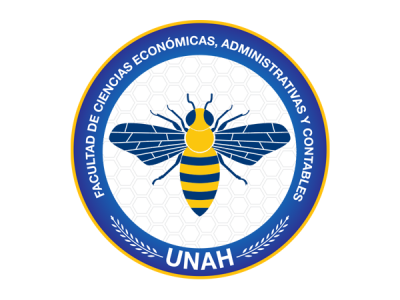 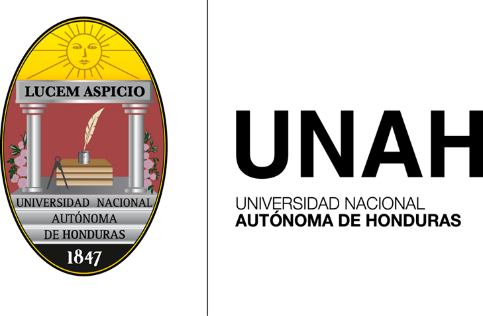 FICHA DE ARCHIVO DE EXPEDIENTE(LLENADO DE MANERA DIGITAL)Instrucciones: Leer detenidamente y llenar de manera cautelosa cada casilla según los pasos que se detallen, ya que estos datos recopilados serán utilizados para la creación de su expediente digital.Número de cuenta: ______________________________________________________________(XXXXXXXXXXX)Nombre: ______________________________________________________________________(Exactamente como está escrito en su DNI y con sus respectivas tildes, en caso de tenerlas)Numero De Identidad: ___________________________________________________________(Sin Guiones: XXXX   XXXX   XXXXX)Facultad: ______________________________________________________________________Carrera: ______________________________________________________________________Índice: ________________________________________________________________________(Consultar al final de la Certificación de Estudios, XX%)Tipo de Graduación: ____________________________________________________________(Publica, Ventanilla)Mención Honorifica: ____________________________________________________________(En caso de cumplir con los requisitos)Año de Iniciación de los Estudios: _________________________________________________(Revisar certificación de estudios: Año del primer periodo cursado)Año de Culminación de los Estudios: _______________________________________________(Revisar certificación de estudios: Año del último periodo cursado)Fecha									Firma del Estudiante